          الخطة الدراسية الأسبوعية للصف الثاني الابتدائي 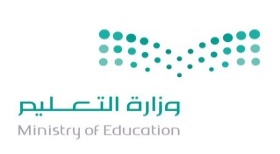                   الأسبوع الرابع عشر  (14)   من 2 /8/1440     إلى  6/8/1440 هـ                                           إعداد معلم الصف /  أحمد خلف الغامدي                                                         توقيع ولي أمر الطالب بالعلم : ........................................المادةاليومالمقررالمطلوب من الطالبإتقان معيار الحفظملاحظاتالقرآنالكريمالأحدتلاوة سورة النازعات   17 - 26حفظ الآيات المقررة في المنزل 100%   90%80%       لم يتقنالقرآنالكريمالاثنينتسميع المقطع السابق 100%   90%80%       لم يتقنالقرآنالكريمالثلاثاءتلاوة سورة النازعات   27 - 33حفظ الآيات المقررة في المنزل 100%   90%80%       لم يتقنالقرآنالكريمالأربعاءتسميع المقطع السابق 100%   90%80%       لم يتقنالقرآنالكريمالخميسمراجعة وتقييم المقاطع السابقةلغتيالأحدالدرس 2 ( المخترع الصغير )مع حل تمارين كتاب الطالب مع المعلم بعد أخذ الدرسقراءة الدرس قراءة جيدةحل تمارين كتاب الطالب مع المعلمكتابة نص ( المخترع الصغير ) في الدفتر     التدرب على كتابة الكلمات الإملائية المطلوبةالكلمات الإملائية المطلوب من الطالب التدرب عليها والتي سيكون فيها الإملاء يوم الخميس هي السطر الثاني من النص      ( صفحة 136)الكلمات الإملائية المطلوب من الطالب التدرب عليها والتي سيكون فيها الإملاء يوم الخميس هي السطر الثاني من النص      ( صفحة 136)لغتيالاثنينالدرس 2 ( المخترع الصغير )مع حل تمارين كتاب الطالب مع المعلم بعد أخذ الدرسقراءة الدرس قراءة جيدةحل تمارين كتاب الطالب مع المعلمكتابة نص ( المخترع الصغير ) في الدفتر     التدرب على كتابة الكلمات الإملائية المطلوبةالكلمات الإملائية المطلوب من الطالب التدرب عليها والتي سيكون فيها الإملاء يوم الخميس هي السطر الثاني من النص      ( صفحة 136)الكلمات الإملائية المطلوب من الطالب التدرب عليها والتي سيكون فيها الإملاء يوم الخميس هي السطر الثاني من النص      ( صفحة 136)لغتيالثلاثاءالدرس 2 ( المخترع الصغير )مع حل تمارين كتاب الطالب مع المعلم بعد أخذ الدرسقراءة الدرس قراءة جيدةحل تمارين كتاب الطالب مع المعلمكتابة نص ( المخترع الصغير ) في الدفتر     التدرب على كتابة الكلمات الإملائية المطلوبةالكلمات الإملائية المطلوب من الطالب التدرب عليها والتي سيكون فيها الإملاء يوم الخميس هي السطر الثاني من النص      ( صفحة 136)الكلمات الإملائية المطلوب من الطالب التدرب عليها والتي سيكون فيها الإملاء يوم الخميس هي السطر الثاني من النص      ( صفحة 136)لغتيالأربعاءالدرس 2 ( المخترع الصغير )مع حل تمارين كتاب الطالب مع المعلم بعد أخذ الدرسقراءة الدرس قراءة جيدةحل تمارين كتاب الطالب مع المعلمكتابة نص ( المخترع الصغير ) في الدفتر     التدرب على كتابة الكلمات الإملائية المطلوبةالكلمات الإملائية المطلوب من الطالب التدرب عليها والتي سيكون فيها الإملاء يوم الخميس هي السطر الثاني من النص      ( صفحة 136)الكلمات الإملائية المطلوب من الطالب التدرب عليها والتي سيكون فيها الإملاء يوم الخميس هي السطر الثاني من النص      ( صفحة 136)لغتيالخميسالدرس 2 ( المخترع الصغير )مع حل تمارين كتاب الطالب مع المعلم بعد أخذ الدرسقراءة الدرس قراءة جيدةحل تمارين كتاب الطالب مع المعلمكتابة نص ( المخترع الصغير ) في الدفتر     التدرب على كتابة الكلمات الإملائية المطلوبةالكلمات الإملائية المطلوب من الطالب التدرب عليها والتي سيكون فيها الإملاء يوم الخميس هي السطر الثاني من النص      ( صفحة 136)الكلمات الإملائية المطلوب من الطالب التدرب عليها والتي سيكون فيها الإملاء يوم الخميس هي السطر الثاني من النص      ( صفحة 136)توحيدالخميسمراجعة درس : القرآن الكريم كتاب الله ...مراجعة الدرسفقهالاثنينمراجعة درس : التشهد ...مراجعة الدرسعلومالأحد- مقدمة في الفصل الثاني عشر- الدرس الأول : ( الحرارة )قراءة الدرس مع فهمهعلومالاثنين- مقدمة في الفصل الثاني عشر- الدرس الأول : ( الحرارة )قراءة الدرس مع فهمهرياضياتالأحدالطرح بإعادة تجميع العشراتقراءة الدرس مع فهمه رياضياتالاثنينالطرح بإعادة تجميع المئاتقراءة الدرس مع فهمه رياضياتالثلاثاءمراجعة وتقييمرياضياتالأربعاءمراجعة وتقييمرياضياتالخميستصحيح الكتب ملاحظات عامة للمعلم على الطالب ................................................................................................................................................................................................................................................................................................ملاحظات ولي أمر الطالب................................................................................................................................................................................................................................................................................................